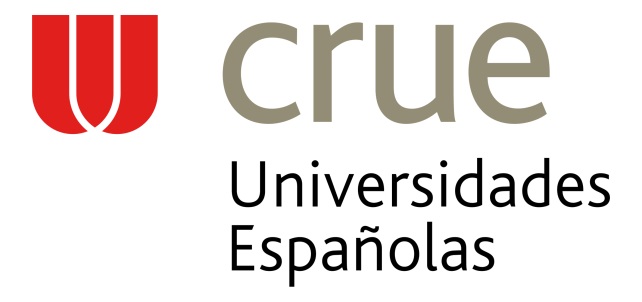 IMPRESO DPROGRAMA SICUESISTEMA DE INTERCAMBIO ENTRE CENTROS UNIVERSITARIOS ESPAÑOLESMODELO DE RENUNCIAD./Dª…………………………………………………………………………………………………....., con D.N.I …………………, estudiante de la titulación ………………………………………….… que se imparte en la Facultad/Escuela ……………………………………………. RENUNCIAa la plaza de intercambio que, de acuerdo con el Programa SICUE, le ha concedido la Universidad …………………………………………………………………………………………….. en la Universidad ……………………………………………………………………………………… para el curso académico 20___/20___ por las siguientes causas (obligatorio indicar motivos):Obtención de una plaza de movilidad internacional Dificultades en la configuración del acuerdo académico en la universidad de destinoNo haber obtenido el primer destino solicitadoFalta de ayudas económicasOtros motivos (indicar a continuación) ..………………………………………………………………………………………………… ..…………………………………………………………………………………………………..…………………………………………………………………………………………………Fecha y Firma